UNUTARNJE PROSUDBETijekom 2015./2016. godine održano je 6 unutarnjih prosudba. Prva unutarnja prosudba se odnosila na pregled Razrednih knjiga tijekom kojeg je utvrđeno više primjedba. Općenito je djelatnicima skrenuta pozornost da je potrebno: voditi računa o evidenciji pisanih zadaća u pregledu rada ako učenici ne idu na izvannastavne aktivnosti upisati „nema“prekrižiti neodržane satePojedinačne primjedbe predane su ravnatelju i djelatnicima dana: ravnatelju mailom 24.10., nastavnicima 26.10. Ponovni pregled Razrednih knjiga je obavljen dana 3.11.2015. te je utvrđeno da nisu uklonjeni svi nedostaci o čemu je obaviještena ravnateljica i djelatnici. Ponovni pregled je proveden 17. studenog kada su bili uklonjeni svi nedostaci.Druga unutarnja prosudba Sustava upravljanja kvalitetom obuhvatila je više postupaka. Provedena je uvidom u pedagošku dokumentaciju i zapise SUK-a. Pregledana dokumentacija je uredna i potpuna, a utvrđeno je da se pregledani postupci provode prema dokumentima kvalitete i pripadajućim unutarnjim i vanjskim aktima.Tijekom prosudbe su utvrđene dvije primjedbe:među nadziranim primjercima kod pedagoga su nedostajali neki obrascinije bio ažuriran popis članova uprave.Nedostaci vezani za primjedbe su uklonjeni tijekom same prosudbe.Utvrđeno je da je potrebno izvršiti izmjene u postupku upisa koji se danas većim djelom uopće ne provodi u školi nego preko e-matice pa je potrebno analizirati da li uopće zadržati ovaj postupak ili ga objediniti s nekim drugim postupkom.Treća Unutarnja prosudba  se odnosila na pregled Razrednih knjiga tijekom kojeg je utvrđeno više primjedba, Pojedinačne primjedbe predane su ravnatelju i djelatnicima dana: 15. veljače 2016. Ponovni pregled Razrednih knjiga je obavljen dana 26.02.2016. te je utvrđeno da još neke nesukladnosti nisu uklonjene. Ponovni pregledi su provedeni 04.03. – 21.03. te 28.03.2016. Predloženo je da se prije slijedećeg pregleda razrednih knjiga izmijeni obrazac UNP-2 u koji bi trebalo detaljnije upisati što se pregledava kako bi se lakše uklonili nedostaci. Izvješće je predano ravnatelju dana: 28.03.2016.Četvrta unutarnja prosudba Sustava upravljanja kvalitetom obuhvatila je više postupaka. Provedena je uvidom u pedagošku dokumentaciju i zapise SUK-a. Pregledana dokumentacija je u najvećem djelu uredna i potpuna, a utvrđeno je da se pregledani postupci provode prema dokumentima kvalitete i pripadajućim unutarnjim i vanjskim aktima. U tom smislu nije utvrđena potreba za izmjenom dokumenata kvalitete.Tijekom prosudbe su utvrđene ove primjedbe:nekoliko manjih nedostataka u postupku pedagoških mjera koji su riješeni tijekom same prosudbe nakon što je razrednicima ukazano na propust;utvrđeno da svi ne upisuju podatke o praktičnoj nastavi u pregledu rada na ujednačen način te će se o tome dati upute nastavnicima koji su zaduženi za praktičnu nastavuzapisnici u razrednim knjigama nisu ujednačeni.Utvrđene su dvije nesukladnosti:	jednom učeniku je dvaput izrečena mjera opomene razrednika radi neopravdanih izostanaka – obrazac u priloguu obrascima zamjena na više mjesta nema popisa djelatnikaPredlaže se ujednačiti način vođenja evidencije o praktičnoj nastavi u pregledu rada Razrednih knjiga. Predloženo je da se na NV djelatnicima ukaže na uobičajene nedostatke koji se utvrđuju u pedagoškoj dokumentaciji, posebno na sporost otklanjanja nedostataka od trenutka kada su utvrđeni što je jedna od slabih točaka sustava upravljanja kvalitetom naše škole.Peta unutarnja prosudba provedena je  uvidom u Razredne knjige. Pojedinačne primjedbe predane su djelatnicima dana: 6. travnja 2016., ravnateljici 7. travnja 2016., a djelatnici su sve ispravili do 8. travnja 2016. godine.Šesta unutarnja prosudba je provedena u područnom odjelu u Cresu dana 29. travnja 2016. te uvidom u dokumentaciju koja se odnosi na područni odjel u Cresu dana 2. svibnja 2016. u M. Lošinju. Utvrđeno je nekoliko manjih nedostataka koji su uklonjeni tijekom same prosudbe.NESUKLADNOSTI I POPRAVNE RADNJEU 2016. godini od strane djelatnika SUK-a i škole utvrđene su dvije nesukladnosti.PREVENTIVNE RADNJE I PRIJEDLOZI ZA POBOLJŠANJETijekom godine je bilo više prijedloga za izradu, preradbu ili povlačenje obrazaca što se može smatrati prijedlozima za poboljšanje rada. Tijekom 2015./2016. školske godine su predložene ove izmjene:Prijedlozi za izradu dokumenata:Obrazac memoranduma za područni odjel u CresuObrazac o preuzimanju i povratu ispita državne mature na dan ispitaZapisnik ŠIP-a o tijeku ispita državne matureObrazac: Priznati sadržaji izobrazbe za učenike na kraju školske godine _______Zapisnik o provjeri znanja iz stranog jezikane mature na dan ispita  prilikom upisa u prvi razred srednje školePrijedlozi za povlačenje dokumenata:UpisiObrasci ORES 9 i 10 – provođenje izletaNeki obrasci koji se odnose na postupak Pedagoške mjerePrijedlozi za preradbu dokumenata:Vrednovanje učenika i djelatnikaPlaniranje i izvođenje odgojno-obrazovnog procesa i  izvannastavnih aktivnostiPrijavnica za polaganje razlikovnih ispitaPedagoške mjere i neki pripadajući obrasciObrazac NarudžbeniceOčevidnik rada povjerenstva za provođenje postupka isključenjaObrazac Godišnjeg zaduženja nastavnikaDrugih preventivnih radnja i prijedloga za poboljšanje nije bilo.VANJSKA PROSUDBAVanjska prosudba je održana dana 29. svibnja 2016. godine, a proveli su ju predstavnica Bureau Veritasa, gđa. Nina Vuletić i predstavnik Hrvatskog registra brodova g. Davor Grgurić. U sklopu pregleda pregledano je:Pravilnik o radu, Mali Lošinj veljača 2015 godinePravilnik o unutarnjem ustrojstvu i načinu rada škole, 1997; dodatak Pravilniku 2006.Analiza ciljeva za školsku godinu 2014/2015. 28 listopada 2015Ciljevi za školsku godinu 2015/2016, 28. listopada 2015.Radne upute za nabavu u školi, RRES-1, izdanje 1 vrijedi od 08.03.2012.Upravljanje resursima, RES, izdanje 1.00 vrijedi od 08.03.2014.Obrazac za pregled razrednih knjiga, OUNP-2, 18.02.2014.Izvješće o stručnom usavršavanju, ORES-1,Zakon o odgoju i obrazovanju iz 2014. godine - pročišćeni tekst,Razredna knjiga, III dio - dnevnik rada , OPĆA GIMNAZIJA, 2G, šk. god. 2014./2015.Personalni dosije IK, AB, RDIz zapisnika sa pregleda se može citirati: Jake strane sustava su vidljive kroz količinu i funkcionalnost dokumentacije koja "živi" s organizacijom te se mijenja i poboljšava. Pristup internim auditima je ozbiljan, konstruktivan a bilježe se i provode korektivne radnje.Dokumentacija sustava upravljanja kvalitetom dostatna je i primjerena potrebama organizacije.Politika sadrži sve zahtijevane elemente definirane normom ISO 9001:2008.Uprava je stvarno opredijeljena prema zahtjevima kupca.Ciljevi za svaku školsku godinu su mjerljivi te se svake godine određuje vrijednost ostvarivanja željenog cilja. Ciljevi se analiziraju na sastanku Nastavničkog vijeća.Upravina ocjena sustava upravljanja kvalitetom provedena 16.travnja .2015. godine sadrži sve zahtijevane ulazne parametre kao i prijedloge za poboljšanja i opću ocjenu sustava. Ravnateljica konstatira zadovoljstvo implementiranim sustavom kao i njegovom djelotvornošću i učinkovitošću.Opravdanja se provode sukladno Pravilniku o kriterijima za izricanje pedagoških mjera.Tijekom prosudbe utvrđeni su ovi nedostaci:Unutar izlaznih podataka nedostaje odluka o potrebnim resursima za sljedeću školsku godinu.Utvrđeni su nedostaci po nastavnicima. Nema definiranih rokova za otklanjanje uočenih nedostataka. (Ovo se ne smatra nesukladnošću jer su nedostaci već otklonjeni.)Konačna ocjena prosudbe glasi: SREDNJA ŠKOLA AMBROZA HARAČIĆA MALI LOŠINJ preporuča se za daljnu certifikaciju u skladu s zahtjevima norme ISO 9001:2008 osim po točkama 7.3 i 7.6 koje su u Poslovniku objašnjene i navedene kao izuzeće.ANKETA O ZADOVOLJSTVU UČENIKA I RODITELJA ZAVRŠNIH RAZREDAPočetkom veljače su u završnim razredima četverogodišnjih zanimanja provedene ankete o zadovoljstvu s radom škole. Anketirani su svi učenici završnih razreda.U prvom djelu su učenici „ocijenili“ rad nastavnika po kriterijima koji su označeni od N1 do N7 (PN je ukupni prosjek za nastavnike), a predmete su ocijenili po kriterijima koji su označeni od P1 do P3 (PP je ukupni prosjek za predmete).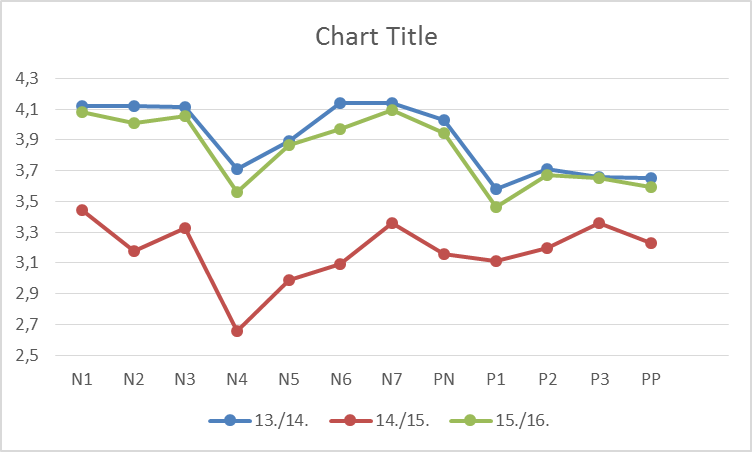 U drugom djelu je ocijenjen rad škole te su ispitane neke radne navike učenika:Grafički se ovi podaci mogu prikazati ovako:CILJEVI U ŠKOLSKOJ GODINI 2015./2016.Ciljevi i rezultati ciljeva u školskoj godini 2015./2016. su bili:OSTALE AKTIVNOSTIS obzirom na najavljenu izmjenu Norme koja bi trebala stupiti na snagu u rujnu 2015. godine, voditeljica kvalitete je bila na seminaru koji je održan 13. studenog 2015. u KastvuStručno usavršavanje u organizaciji Primorsko-goranske županije se odnosilo na implementaciju nove ISO Norme 9001 – Sustavi upravljanja kvalitetom – Zahtjevi koja je stupila na snagu u rujnu 2015. godine.Voditelj i predavač je bio g. Vedran Kunović iz Bureau Veritasa koji je kroz prezentaciju i pripremljene materijale (neslužbeni prijevod Norme za potrebe BV) prikazao implementaciju nove Norme.U sklopu usavršavanja su održane i dvije radionice:Analiza korisnika i zahtjevaAnaliza postavljenih ciljevaSve certificirane ustanove su dužne prilagoditi svoj sustav u roku od tri godine, a predloženo je da se to učini na prvom slijedećem recertifikacijskom pregledu.Ovim stručnim usavršavanjem su svi nazočni upoznati s novom Normom i nisu više dužni pohađati druge tečajeve. Skup je bio od izuzetne koristi, jer su na njemu bili svi predstavnici za kvalitetu iz PGŽ pa se ovakva suradnja očekuje i ubuduće.Seminar je bio vrlo koristan, posebno s obzirom na to da je bio u funkciji tečaja za prelazak na novu Normu. Svi nazočni su aktivno sudjelovali u radionicama i mogli postavljati pitanja o problemima s kojima se susreću u dosadašnjem radu a posebno u smislu implementacije nove Norme.Upravitelj kvalitete:Aldina BurićU M. Lošinju, 19. rujna 2016. R.br.RazdobljeProsuditeljiObrađeni postupciBroj primjedbiBoj nesukladnosti1.21.10.2015. -22.10.2015.Darinko Sesar, Elena Busanić, Sandra JurekovićRazredne knjige veći broj manjih primjedbinema2.26.10.2015.-30.10.2015.Mirjana Čović, Sandra Jureković i Aldina BurićNAD, STC, POS, UPI, RES, ZAV2nema3.03.02.2016. - 11.02.2016.Aldina Burić, Elena Busanić, Sandra Jureković, Darinko SesarRazredne knjige veći broj manjih primjedbinema4.29.03.2016. - 31.03.2016.Mirjana Čović, Sandra Jureković i Aldina BurićMJE, IZV, VRE, NES, UNP, ANA325.05.04.16.Aldina BurićRazredne knjige veći broj manjih primjedbinema6.29.04.2016. i 02.05.2016.Aldina BurićCres nekoliko manjih primjedbinemaR.br.Opis nesukladnostiPopravna radnja1.Učeniku Nikoli Budimiru iz 1. UP je dvaput izrečena mjera opomene iz istog razloga, tj. radi neopravdanih izostanaka i to 22. siječnja radi 7 neopravdanih izostanaka i 8.3. radi 9 neopravdanih izostanaka.Nesukladnost se ne može otkloniti budući da su rješenja za pedagošku mjeru urudžbirana te je proveden cijeli postupak.Na sjednici NV opet upozoreni djelatnici na neke detalje novog Pravilnika o kriterijima za izricanje pedagoških mjera2.Obrasci zamjena i stručnih zamjena na više mjesta nisu potpisani od nastavnika koji su odradili zamjene.Djelatnici su naknadno potpisali obrasceKriteriji ocjenjivanjaKriteriji ocjenjivanjaOznaka za grafŠkolske godineŠkolske godineŠkolske godineKriteriji ocjenjivanjaKriteriji ocjenjivanjaOznaka za graf13./14.14./15.15./16.Ocjenjivanje nastavnikaPrema učenicima se odnosi s poštovanjemN14,123,444,08Ocjenjivanje nastavnikaPri ispitivanju traži razumijevanje gradiva, a ne samo činjeniceN24,123,174,01Ocjenjivanje nastavnikaS nastavnikom/com ostvarujem dobru komunikacijuN34,113,334,05Ocjenjivanje nastavnikaNačin na kojim radimo je poticajan i zanimljivN43,712,653,56Ocjenjivanje nastavnikaDobro održava disciplinu na satu.N53,892,993,87Ocjenjivanje nastavnikaNastavniku/ci je stalo do toga da mnogo naučimoN64,143,093,97Ocjenjivanje nastavnikaJasno mi je što moram učiniti i naučiti za određenu ocjenu.N74,143,364,09Ocjenjivanje nastavnikaProsjek nastavnika:PN4,033,163,95Ocjenjivanje predmetaVolim ovaj predmet, zanima me gradivoP13,583,113,46Ocjenjivanje predmetaZnanja iz ovog predmeta će mi biti korisna u budućem životu.P23,713,203,67Ocjenjivanje predmetaGradivo ovog predmeta je prezahtjevno (1), lako (5)P33,663,363,65Ocjenjivanje predmetaProsjek predmeta:PP3,653,233,59Pitanje4.G4.GC4.H4.NBProsjek15./16.Prosjek14./15.1. Koliko su ispunjena tvoja očekivanja obzirom na:1. Koliko su ispunjena tvoja očekivanja obzirom na:1. Koliko su ispunjena tvoja očekivanja obzirom na:1. Koliko su ispunjena tvoja očekivanja obzirom na:1. Koliko su ispunjena tvoja očekivanja obzirom na:1. Koliko su ispunjena tvoja očekivanja obzirom na:1. Koliko su ispunjena tvoja očekivanja obzirom na:znanja koja si stekao/la tijekom srednje škole3,124,153,463,733,623,54pripremljenost za život (studij ili posao)2,824,083,463,073,363,23usmjeravanje na moralne i društvene vrijednosti3,124,083,503,673,593,47izvannastavne aktivnosti u sklopu škole1,592,923,332,402,562,472. Koliko su ti bile dostupne informacije vezane za tvoje školovanje:2. Koliko su ti bile dostupne informacije vezane za tvoje školovanje:2. Koliko su ti bile dostupne informacije vezane za tvoje školovanje:2. Koliko su ti bile dostupne informacije vezane za tvoje školovanje:2. Koliko su ti bile dostupne informacije vezane za tvoje školovanje:2. Koliko su ti bile dostupne informacije vezane za tvoje školovanje:2. Koliko su ti bile dostupne informacije vezane za tvoje školovanje:uvid u ocjene4,594,924,624,674,704,25učenička prava (pravilnik o ocjenjivanju i sl.)4,414,774,383,804,343,62dužnosti (kućni red, pedagoške mjere)4,594,774,463,804,403,713. Koliko si mogao/la doživjeti školu kao partnera u ostvarivanju obrazovanja?2,944,153,313,213,402,894. Kako bi ocijenio/la suradnju sa:4. Kako bi ocijenio/la suradnju sa:4. Kako bi ocijenio/la suradnju sa:4. Kako bi ocijenio/la suradnju sa:4. Kako bi ocijenio/la suradnju sa:4. Kako bi ocijenio/la suradnju sa:4. Kako bi ocijenio/la suradnju sa:razrednikom/razrednicom2,884,463,694,733,944,48predmetnim nastavnicima3,713,853,693,803,763,45pedagogom4,073,854,313,363,893,57školskim psihologom2,794,314,152,673,483,35administrativnim osobljem (tajnik, blagajnik)	4,253,773,233,623,723,41ravnateljem škole2,933,853,382,793,242,13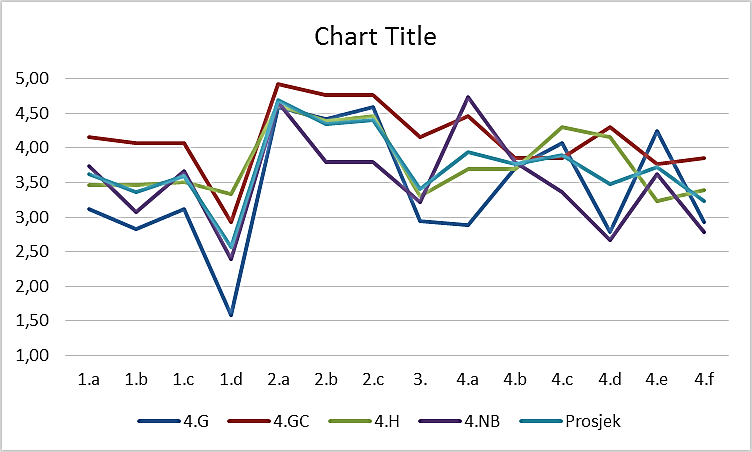 Pitanje4.G4.GC4.H4.NBProsjek5. Prema tvojoj procjeni, nastavni program je bio:a)  previše težakb)  umjeren1,941,921,922,071,96c)  lagan6. Koliko si truda uložio/la za ostvareni rezultat:a)  mnogob)  umjereno2,291,852,002,202,09c)  nisam se morao/morala puno truditi7. Je li bila dostatna nastava za savladavanje gradiva (nisi trebao/la tražiti dodatnu pomoć, npr. instrukcije)DA – 1       NE – 2 1,561,541,691,471,568. Koliko si tjedno sati učio/la (pokušaj odrediti prosjek u satima):3,8815,545,025,547,509. Koliko si često trebao/la dodatne instrukcije (plaćene ili besplatne) – tjedni prosjek u satima:0,640,790,420,560,6010. Jesu li ti roditelji/staratelji pomagali u savladavanju gradiva:Uglavnom je odgovor ne, nije bilo potrebeUglavnom je odgovor ne, nije bilo potrebeUglavnom je odgovor ne, nije bilo potrebeUglavnom je odgovor ne, nije bilo potrebeUglavnom je odgovor ne, nije bilo potrebe11. Koji je bio tvoj prosječan uspjeh4,064,383,854,204,1212. Podržavaš li projekt državne mature    ( 1-DA  2-NE )   1,941,311,752,001,75CiljRezultatiOstvariti 99,4% realizacije nastave.Ostvareno je 99,01% realizacije nastave Smanjiti ukupan broj pedagoških mjera sprječavanja za od 50 na 47.Izrečeno je 58 pedagoških mjera sprječavanjaSmanjiti ukupan broj izostanaka sa 97,7 po učeniku na 90 izostanaka po učeniku.Broj ukupnih izostanaka po učeniku je bio 76,56  po učeniku Zadržati broj stručnih skupova na kojima će sudjelovati djelatnici škole (posebno nastavnici) na 55.Nastavnici i ostali djelatnici su sudjelovali na 59 stručnih skupovaOstvariti tri napredovanja nastavnika u struci3 nastavnika su ostvarila napredovanjePovećati broj županijskih natjecanja sa 17 na 20 i zadržati broj državnih natjecanja na 10 (natjecanja u kojima sudjeluju učenici naše Škole).Na županijskim natjecanjima se sudjelovalo iz 16 predmeta, a na državnim  iz 7 predmetaPovećati broj učenika koji će nakon Državne mature upisati prvi ili drugi željeni studij sa 80,95% na 83%.Od 54 učenika koji su prijavili fakultete, 48 ih je upisalo prvi ili drugi željeni studij što je 88,89 %